Winter / Spring 2023 Team Registration Form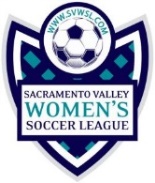 Sacramento Valley Women’s Soccer LeagueTeam Contacts (MUST submit two):  Please list the primary team contact first.Team Name: Team Name: Team Name: Team Name: Jersey Color: Jersey Color: Division - First Choice: Division - First Choice: Division - First Choice: Division - First Choice: Division - Second Choice: Division - Second Choice: Division A-B (highest open division); Division C (lowest open division); Over 30; or Over 40Division A-B (highest open division); Division C (lowest open division); Over 30; or Over 40Division A-B (highest open division); Division C (lowest open division); Over 30; or Over 40Division A-B (highest open division); Division C (lowest open division); Over 30; or Over 40Division A-B (highest open division); Division C (lowest open division); Over 30; or Over 40Division A-B (highest open division); Division C (lowest open division); Over 30; or Over 40Division A-B (highest open division); Division C (lowest open division); Over 30; or Over 40Check One:Returning TeamDivision:Returning Team -New Team NameDivision:New Team to LeagueIf your team has experienced severe changes and you are requesting a different division than previously played in, please explain:If your team has experienced severe changes and you are requesting a different division than previously played in, please explain:If your team has experienced severe changes and you are requesting a different division than previously played in, please explain:If your team has experienced severe changes and you are requesting a different division than previously played in, please explain:If your team has experienced severe changes and you are requesting a different division than previously played in, please explain:If your team has experienced severe changes and you are requesting a different division than previously played in, please explain:If your team has experienced severe changes and you are requesting a different division than previously played in, please explain:Registration Fees to be paid by all teams:Registration Fees to be paid by all teams:Registration Fees to be paid by all teams:Registration Fees to be paid by all teams:Referee fees ($85 x 14 games)Referee fees ($85 x 14 games)$ 1190.00Referee Assignor Fee$   50.00Field-use fees$ 235.00Administrative Fees$   200.00Subtotal:$1,675.00Credit if applicable (subtract)Credit if applicable (subtract)Fees or fines unpaid from previous season (add)Fees or fines unpaid from previous season (add)Add $25 per new player for annual USCLUBSOCCER Player Pass (no. of players  x $25) (add)Add $25 per new player for annual USCLUBSOCCER Player Pass (no. of players  x $25) (add)Total amount due on Monday December 12, 2022, no later than 7 p.m. (one check payable to SVWSL)      L)Total amount due on Monday December 12, 2022, no later than 7 p.m. (one check payable to SVWSL)      L)Total amount due on Monday December 12, 2022, no later than 7 p.m. (one check payable to SVWSL)      L)Please Note:  For all registration packets received after 7 p.m. on December 12, 2022, a late fee of $25, plus an additional fine of $5 per day will accrue until a complete registration packet is delivered to the SVWSL Registrar.Team Representative:Address, City, Zip:Sunday Number/:Text2 Email:Weekend Email:Team Coordinator:Address, City, Zip:Sunday NumberText2Email:Weekend Email: